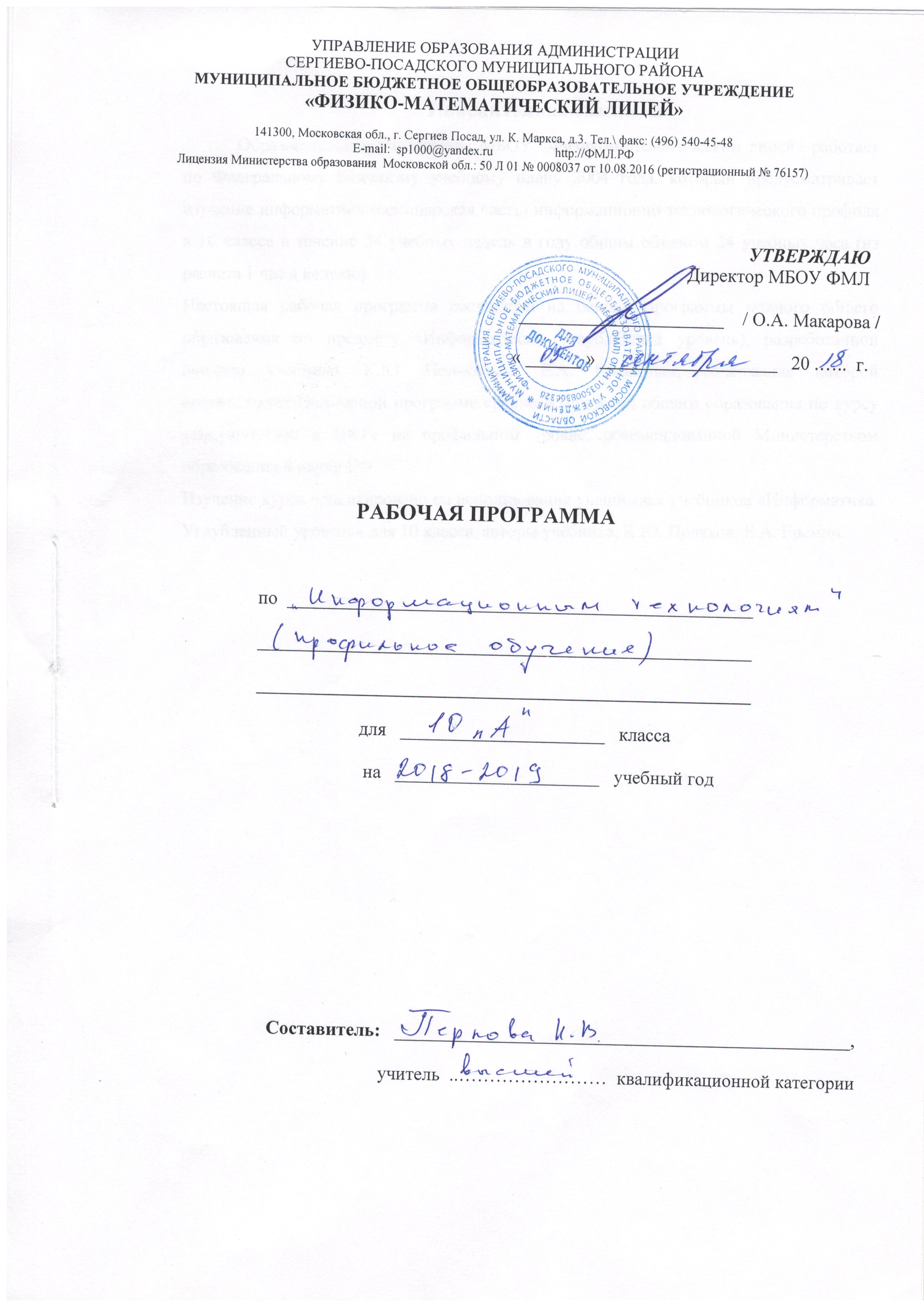 Пояснительная запискаРабочая программа соответствует учебному плану МБОУ «Физико-математический лицей» и составлена на базе авторской программы Поляков К. Ю. / Еремин Е. А «Информатика. Программа для старшей школы: 10–11 классы. Углублённый уровень» - М., БИНОМ. Лаборатория знаний, 2014, содержание которой соответствует Примерной программе среднего общего образования по курсу «Информатика и ИКТ» на профильном уровне, рекомендованной Министерством образования и науки РФ. Курс рассчитан на 34 учебных недели в году общим объемом 34 учебных часа (из расчета 1 час в неделю).Изучение курса ориентировано на использование учащимися учебников «Информатика. Углубленный уровень» для 10 класса, авторы учебника, К.Ю. Поляков, Е.А. Еремин., БИНОМ. Лаборатория знаний 2014г.В результате изучения информатики и информационных технологий ученик должензнать/понимать:определения переменной, типа данных, синтаксис и семантику оператора присваивания; запись чисел и арифметических выражений, определение подпрограммы, фактических и формальных параметров, параметров-переменных и параметров-значений;механизм работы виртуальных правил;магистрально-модульный принцип построения компьютера;особенности операционных систем и их основных технологических механизмов;способы и средства обеспечения надежного функционирования средств ИКТ.уметь: писать несложные вычислительные программы, хорошо их оформлять; создавать “графические” программы, строящие несложные изображения; выполнять требования техники безопасности, гигиены, эргономики и ресурсосбережения при работе со средствами информатизации; обеспечение надежного функционирования средств ИКТ;выполнять простейшие задачи системного администрирования, оценивать числовые параметры информационных объектов и процессов;оценивать объем памяти, необходимый для хранения информации и скорость передачи информации; устранять простейшие неисправности; инструктировать пользователей по базовым принципам использования ИКТ;применять  приобретенные знания и умения в практической деятельности и повседневной жизни при администрировании своего компьютера, при выполнении операций, связанных с использованием современных средств ИКТ.использовать приобретенные знания и умения в практической деятельности и повседневной жизни для:создания простейших моделей объектов и процессов в виде изображений и чертежей, динамических (электронных) таблиц, программ (в том числе – в форме блок-схем); проведения компьютерных экспериментов с использованием готовых моделей объектов и процессов;создания информационных объектов, в том числе для оформления результатов учебной работы;организации индивидуального информационного пространства, создания личных коллекций информационных объектов;передачи информации по телекоммуникационным каналам в учебной и личной переписке, использования информационных ресурсов общества с соблюдением соответствующих правовых и этических норм.подготовки и проведения выступления, участия в коллективном обсуждении, фиксации его хода и результатов;личного и коллективного общения  с использованием современных программных и аппаратных средств коммуникаций; соблюдения требований информационной безопасности, информационной этики и права.Содержание дисциплины (34 часа)Решение вычислительных задач – 12 часов.Точность вычислений. Решение уравнений. Дискретизация, оптимизация, статистические расчеты и обработка результатов эксперимента.Устройство компьютера – 9 часовИстория развития вычислительной техники. Магистрально-модульный принцип построения компьютера. Процессор и оперативная память. Внешняя (долговременная) память. Устройства ввода и вывода.Программное обеспечение – 13 час. Прикладное программное обеспечениеНазначение и состав операционной системы. Загрузка операционной системыФайловые системы. Системы программирования. Инсталляция программ. Правовая охрана программ и данных..Календарно-тематический планпо дисциплине «информационные технологии»№п/п(№ уро- ка)Наименованиеразделов и темВсего часовИз нихИз нихИз нихРазделы учебникаДата проведения занятияДата проведения занятияДата факт. проведения занятияДата факт. проведения занятия№п/п(№ уро- ка)Наименованиеразделов и темВсего часовТеоретическое обучение,ч.Лабораторные и практические работы, ч.Самостоятельная работа, ч.Разделы учебника1 группа2 группа1 группа2 группаIУстройство компьютера91Техника безопасности. Организация рабочего места .История развития вычислительной техники.11§312История и перспективы развития вычислительной техники.11§313Принципы устройства компьютеров.11§324Магистрально-модульная организация компьютера.11§335Процессор.11§346Моделирование работы процессора.11§347Память.11§358Устройства ввода.11§369Устройства вывода.11§37IIРешение вычислительных задач121210Точность вычислений.11§6911Решение уравнений. Метод перебора.11§7012Решение уравнений. Метод деления отрезка пополам.11§7013Решение уравнений в табличных процессорах.11§7014Дискретизация. Вычисление длины кривой.11§7115Дискретизация. Вычисление площадей фигур.11§7116Оптимизация. Метод дихотомии.11§7217Оптимизация с помощью табличных процессоров.11§7218Статистические расчеты.11§7319Условные вычисления.11§7320Обработка результатов эксперимента. Метод наименьших квадратов.11§7421Восстановление зависимостей в табличных процессорах.11§74IIIПрограммное обеспечение 1322Что такое программное обеспечение? Прикладные программы.11§38,3923Практикум: использование возможностей текстовых процессорах (резюме).11§3924Практикум: использование возможностей текстовых процессоров (проверка орфографии, тезаурус, ссылки, сноски).11§3925Практикум: коллективная работа над текстом; правила оформления рефератов; правила цитирования источников.11§3926Практикум: набор и оформление математических текстов.11§3927Практикум: знакомство с настольно-издательскими системами.11§3928Практикум: знакомство с аудиоредакторами.11§3929Практикум: знакомство с видеоредакторами.11§3930Системное программное обеспечение.11§4031Практикум: сканирование и распознавание текста.11§4032Системы программирования.11§4133Инсталляция программ.11§4234Правовая охрана программ и данных.11§43СОГЛАСОВАНОна заседании МО учителей _____________________________ цикла Протокол № ____ от ___________2018 г.Руководитель МО ____________________Мрачковская Т.Г.СОГЛАСОВАНОЗам.директора по УВР ___________________ Мрачковская Т.Г.«______»______________2018 г.